RELATÓRIO MENSAL DE ATIVIDADESEntidade Executora: Associação Espirita Beneficente e Educacional Casa do Caminho.Serviço: Residência Terapêutica Tipo IIMês de Referência: março/2019Número de atendidos: 09 moradoresATIVIDADES DESENVOLVIDASAvaliação: No mês de março houve 01 (um) acolhimento de novo morador encaminhado pelo Secretaria Municipal de Saúde / Departamento Regional de Saúde.Atendimento Técnico:Usuários:No mês de março foram realizados 03 (três) atendimentos médicos individuais para avaliação e conduta relacionada à questão psiquiátrica dos moradores, 03 (três) atendimentos com clinico geral, 02 (dois) atendimentos ginecológicos, 03 (três) atendimentos em grupo no CAPS e exames clínicos.No dia 01/03 acompanhamos o morador Nelson para consulta na UBS Alvinópolis com clinico geral; No dia 11/03 recebemos a visita do enfermeiro Fernando e da terapeuta ocupacional Ângela do Caps para socialização com os moradores;No dia 12/03 acompanhamos a moradora Simone para consulta no Caps com a psiquiatria;No dia 12/03 acompanhamos o morador Nelson para consulta na UBS Alvinópolis com clinico geral;No dia 13/03 acompanhamos os moradores Clemente, Doraci, Luzia, Inês e Simone para atividades no CAPS;No dia 19/03 acompanhamos as moradoras Inês, Luzia e Simone para realização de exame ginecológico, porém não houve sucesso na realização do exame da primeira;No dia 20/03 acompanhamos os moradores Clemente, Doraci, Luzia, Inês e Simone para atividades no CAPS;No dia 21/03 acompanhamos o morador Nelson para a UBS Alvinópolis para avaliação e conduta referente à lesão em fase inicial em calcâneo;No dia 21/03 acompanhamos a moradora Simone para realização de ultrassonografia de tireoide na Santa Casa de Misericórdia de Atibaia;No dia 26/03 acompanhamos a moradora Simone para consulta no Caps com a psiquiatria;No dia 27/03 acompanhamos os moradores Clemente, Doraci, Luzia, Inês e Simone para atividades no CAPS;No dia 27/03 acompanhamos o morador Clemente para consulta no Caps com a psiquiatria;No dia 27/03 acompanhamos os moradores Clemente e Luzia para consulta na UBS Alvinópolis com clinico geral;No dia 28/03 acompanhamos as moradoras Luzia e Simone para consulta na UBS Alvinópolis com a ginecologia;No dia 28/03 busco e acolho o novo morador, Luiz, proveniente do Instituto Indaiá com o transporte da Prefeitura de Atibaia e encaminho para a Residência Terapêutica.Famílias:No mês de março foram realizadas 05 (cinco) interações familiares, sendo 01 (uma) visita para a moradora Inês pela sobrinha Lilian na residência terapêutica, 02 (dois) encaminhamentos da moradora para a residência da irmã Aurora para ficar com familiares, 01 (uma) visita para o morador Messias, realizada pela irmã Cristina e 01 (uma) visita para o morador Nelson, realizada pelo sobrinho Antônio. Atividades:No dia 22/03 recebemos a visita da voluntária Ana e seu sobrinho para corte de cabelo dos moradores do sexo masculino e corte do cabelo das moradoras Inês e Simone;No dia 29/03 acompanhamos todos os moradores para o Caps para a confraternização e participação no movimento “#Abraça a Luta Antimanicomial.”Capacitação continuada:No mês de março participei da reunião multidisciplinar do CAPS em 26/03/2019 e foram realizadas novas reuniões com colaboradores do serviço, para orientações especificas, resolução de conflitos e sanar dúvidas, visando a melhora constante na qualidade do atendimento prestado.Articulação com demais serviços:No mês de março foram realizadas articulações junto ao AME, CAPS, UBSs e Santa Casa de Misericórdia de Atibaia. Ainda neste mês, recebemos a visita do José Gustavo da vigilância sanitária, devido a denúncia, onde não foram identificadas irregularidades, apenas pontos que necessitavam de adequação.RESULTADOS ALCANÇADOSRELAÇÃO DOS ATENDIDOS:RECURSOS HUMANOSREGISTROS FOTOGRÁFICOS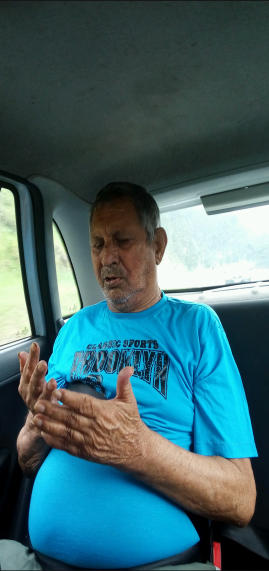 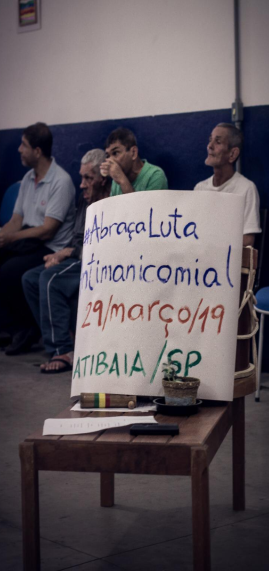 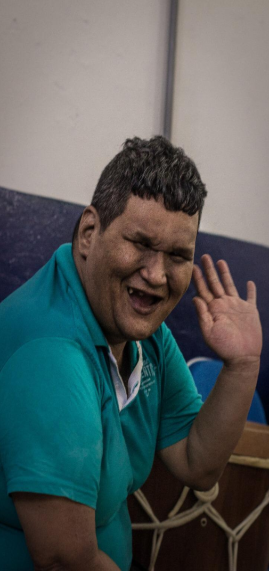 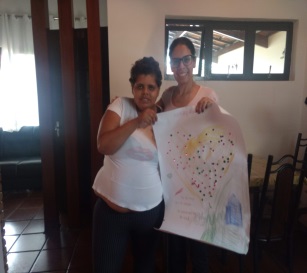 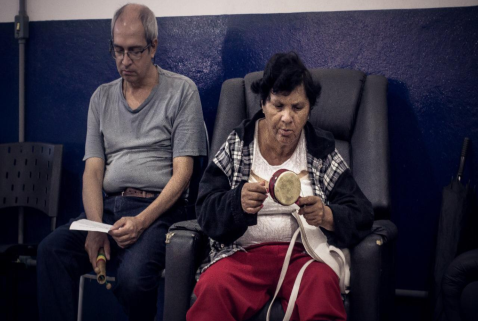 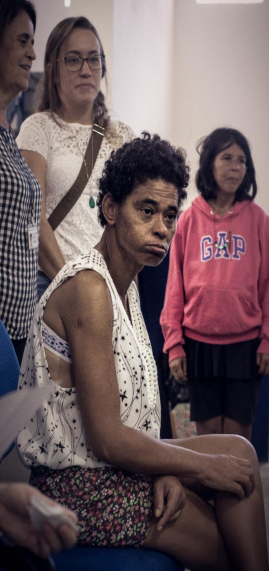 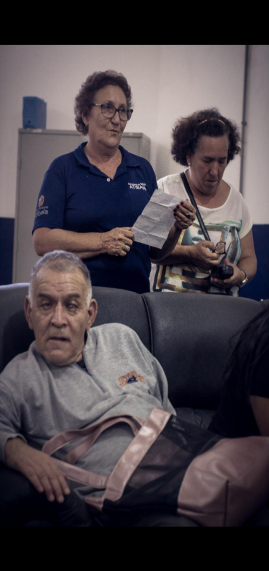 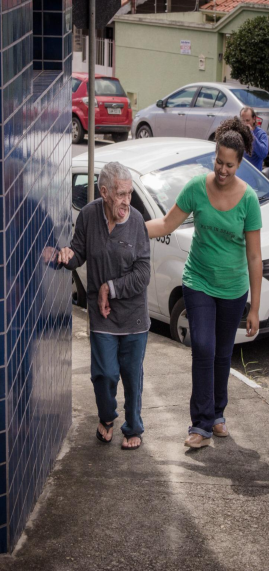 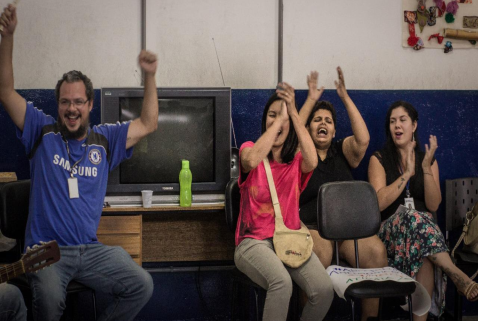 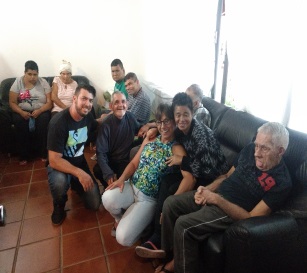 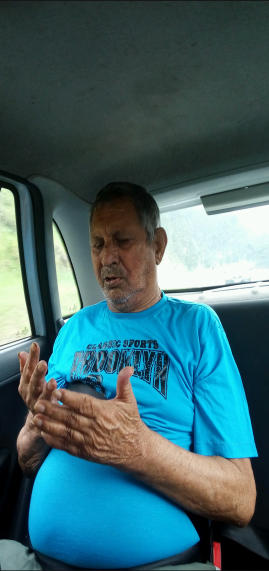 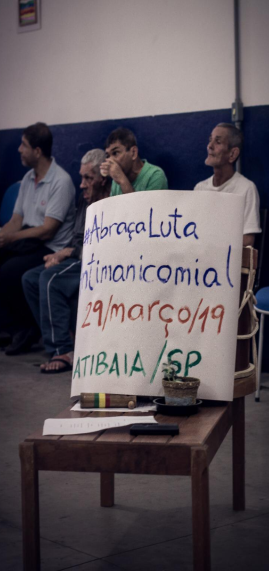 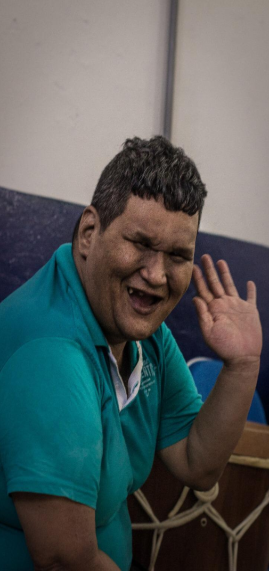 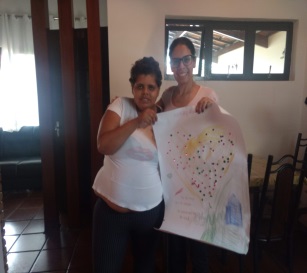 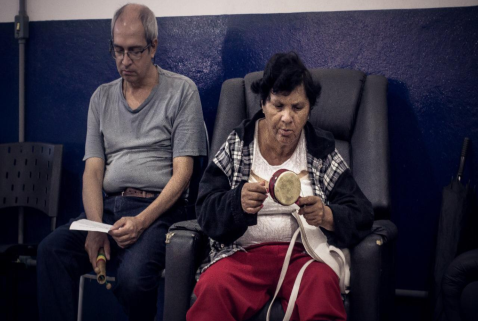 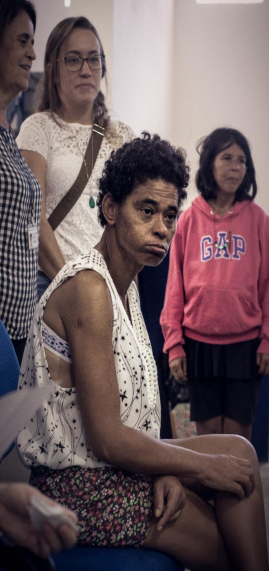 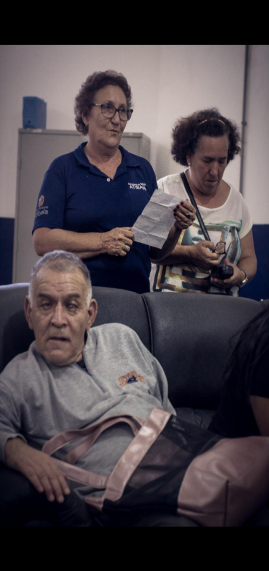 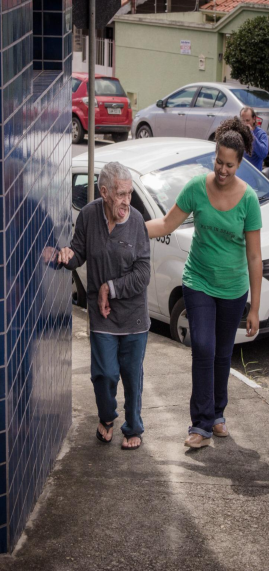 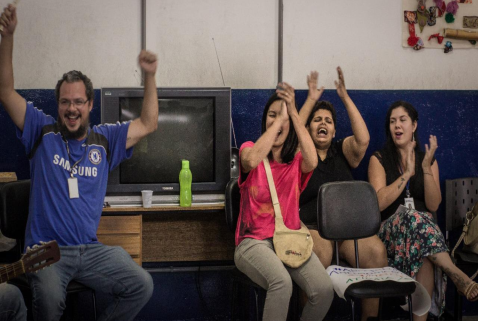 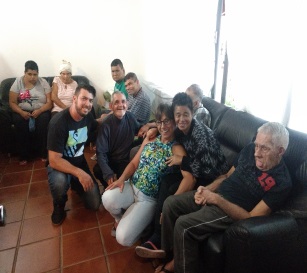 Atibaia, 08 de abril de 2019Thais Martins Orellana Severo MolnarCoordenadoraObjetivos EspecíficosAçõesIndicadores de resultados qualitativos quantitativosResultados alcançadosManter a socialização e reinserção dos moradores ao âmbito atual da instituição e de suas vidas-Manter vínculo entre moradores e familiares ou amigos;-Permanecer com tentativas de reinserção a comunidade e busca ativa de atividades para serem realizadas pelos moradores-03 (três) moradores mantiveram contato com familiares ou amigos neste período;-Ocorreu melhora do convívio social dos moradores;-Ocorreu colaboração junto ao CAPS para inserção em atividades externas;Contribuir para a construção individual e progressiva de autonomia mínima e independência em atividades básicas da vida diária (ABVDs) -Orientar individualmente cada morador; -Auxiliar moradores com necessidades particulares no banho, vestir-se e arrumar-se;-Ofertar alimentos e auxiliar quando necessário em ingesta;-Realizar ações individuais para encaminhamento ao banho, uso de vaso sanitário, lavagem das mãos, auxilio na limpeza e organização residencial e demais atividades relacionadas a residência;-Estimular os moradores com mais dependência a se expressar, caminhar e realizar atividades básicas, além de estimulo visual através de televisão e auditivo com uso de música;-Estimular a caminhar e auxiliar em compras para a residência.01 (uma) moradora manteve progresso do convívio em relação a residência terapêutica, normas, e com outros indivíduos e colaboradores, mesmo tendo apresentado episódio de alteração comportamental;01 (um) morador apresentou regresso em relação as atividades básicas de vida diária.Moradores apresentaram melhora gradual de adaptação a residência terapêutica.Promover a convivência, o fortalecimento e o vínculo familiar, de acordo com as reais possibilidades de cada morador.Buscar e aproximar moradores com familiares para manter vínculo afetivo.-27% dos moradores manteve o contato com os familiares neste mês;-44% dos moradores ainda não apresentou contato.56% dos moradores já  estiveram em vinculo com familiares desde a chegada a residência terapêutica Quant.IngressoNomeDt de nasc.Encaminhamento0108/11/2018Clemente Maria Correa30/04/1959Hospital psiquiátrico Santa Cruz – Salto de Pirapora0208/11/2018Doraci Silva06/05/1950Hospital Psiquiátrico Vale das Hortênsias – Piedade0308/11/2018Luzia de Melo Silva13/04/1972Hospital psiquiátrico Santa Cruz – Salto de Pirapora0428/03/2019Luiz Dovanir de Moura 24/10/1947Instituto Indaiá0528/02/2019Ines Bueno de Oliveira17/09/1956Casa de Repouso Santa Rita0608/11/2018Messias Hiroshi Myiano07/05/1969Athus0708/11/2018Nelson Costa05/10/1939Hospital psiquiátrico Santa Cruz – Salto de Pirapora0808/11/2018Pedro Antonio Paschoa06/01/1956Hospital Psiquiátrico Vale das Hortênsias – Piedade0918/12/2018Simone Pedroso de Moraes22/11/1994Clinica Neuropsiquiátrica de Alfenas – MG CargoEscolaridadeProfissãoCarga HorariaObservaçãoCoordenadoraSuperior completoEnfermeira40 horas/semanaContratadaTécnicos de enfermagemEnsino médio técnicoTécnico de enfermagem12/36hContratadoCuidador diurnoEnsino médioCuidador (a)12/36hContratadoCuidador noturnoEnsino médioCuidador (a)12/36hContratadoAuxiliar de serviços geraisEnsino fundamentalAuxiliar de serviços gerais44 horas/semanaContratado